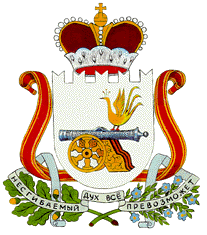 СОВЕТ ДЕПУТАТОВ СОБОЛЕВСКОГО СЕЛЬСКОГО ПОСЕЛЕНИЯ МОНАСТЫРЩИНСКОГО РАЙОНАСМОЛЕНСКОЙ ОБЛАСТИРЕШЕНИЕ22 июня 2020 года      №7О назначении выборов депутатовСовета депутатов Соболевскогосельского поселения Монастырщинского района Смоленской области второго  созываВ соответствии со статьей 10 Федерального закона от 12 июня 2002 года №67-ФЗ «Об основных гарантиях избирательных прав и права на участие в референдуме граждан Российской Федерации», статьей 7 областного закона от 03 июля 2003 года № 41-з «О выборах органов местного самоуправления в Смоленской области», Устава Соболевского сельского поселения Монастырщинского района Смоленской области Совет депутатов Соболевского сельского поселения Монастырщинского района Смоленской областиРЕШИЛ:  1. Назначить выборы депутатов Совета депутатов Соболевского сельского поселения Монастырщинского района Смоленской области второго созыва на 13 сентября 2020 года.  2. Настоящее решение вступает в силу со дня его официального опубликования. Глава муниципального образованияСоболевского сельского поселения Монастырщинского района Смоленской области                                                                       Н.В.Сыроватка